Технологическая карта конструирования урока открытия нового знанияПредметматематикаматематикаматематикаКласс7Тема урокаУмножение разности двух выражений на их суммуУмножение разности двух выражений на их суммуУмножение разности двух выражений на их суммуУмножение разности двух выражений на их суммуУмножение разности двух выражений на их суммуПланируемые результатыПланируемые результатыПланируемые результатыПланируемые результатыПланируемые результатыПланируемые результатыПредметныеПредметныеМетапредметныеЛичностныеЛичностныеЛичностныепознакомиться с формулой сокращённого умножения (а - b)(a + b) = a2 - b2 - разностью квадратов; научиться применять данную формулу при решении упражнений; выполнять действия с многочленами познакомиться с формулой сокращённого умножения (а - b)(a + b) = a2 - b2 - разностью квадратов; научиться применять данную формулу при решении упражнений; выполнять действия с многочленами Регулятивные:           • адекватно самостоятельно оценивают правильность выполнения действия и вносят  необходимые коррективы в исполнение как в конце действия, так и по ходу его реализацииПознавательные: • осуществляют выбор наиболее эффективных способов решения задач в зависимости от конкретных условий;• устанавливают причинно-следственные связи;Коммуникативные:• аргументируют свою точку зрения, спорить и отстаивать свою позицию не враждебным для оппонентов образом;• задают вопросы, необходимые для организации собственной деятельности и сотрудничества с партнёром;• осуществляют взаимный контроль и оказывать в сотрудничестве необходимую взаимопомощь;• осуществляют контроль, коррекцию, оценку действий партнёра, учатся убеждатьформирование устойчивой мотивации к обучению на основе алгоритма выполнения задачи; формирование навыка осознанного выбора наиболее эффективного способа решенияформирование устойчивой мотивации к обучению на основе алгоритма выполнения задачи; формирование навыка осознанного выбора наиболее эффективного способа решенияформирование устойчивой мотивации к обучению на основе алгоритма выполнения задачи; формирование навыка осознанного выбора наиболее эффективного способа решенияУсловия реализации урокаУсловия реализации урокаУсловия реализации урокаУсловия реализации урокаУсловия реализации урокаУсловия реализации урокаОсновные понятияОдночлен, многочлен, распределительное свойство, правило умножения многочленов – базовые понятияФормулы сокращённого умножения, в частности, разность квадратов – новые понятияОдночлен, многочлен, распределительное свойство, правило умножения многочленов – базовые понятияФормулы сокращённого умножения, в частности, разность квадратов – новые понятияОдночлен, многочлен, распределительное свойство, правило умножения многочленов – базовые понятияФормулы сокращённого умножения, в частности, разность квадратов – новые понятияОдночлен, многочлен, распределительное свойство, правило умножения многочленов – базовые понятияФормулы сокращённого умножения, в частности, разность квадратов – новые понятияОдночлен, многочлен, распределительное свойство, правило умножения многочленов – базовые понятияФормулы сокращённого умножения, в частности, разность квадратов – новые понятияФорма проведения урокаУрок - практикумУрок - практикумУрок - практикумУрок - практикумУрок - практикумЭтап урокаДеятельностьучителяЗадания для учащихся, выполнение которых приведёт к достижению запланированных результатовДеятельностьучениковПланируемые результатыПланируемые результатыЭтап урокаДеятельностьучителяЗадания для учащихся, выполнение которых приведёт к достижению запланированных результатовДеятельностьучениковПредметныеУУД1. Самоопределение к учебной деятельностиПриветствие, проверка готовности к уроку, организация внимания детейЗдравствуйте. Сегодня на уроке у нас присутствуют гости.  Я надеюсь, что вы, впрочем, как и я, справитесь с волнением, и мы с вами вместе хорошо поработаем, так как делаем на каждом уроке.Где есть желание, найдется путь!- Почему сегодня у нас такой девиз? - Да, вы угадали, сегодня у нас урок открытия нового знания. 
- Вы готовы к работе? Тогда в путь.  Пожелайте друг - другу удачи! Включаются в деловой ритм урокаНаверно, мы будем открывать новые знания Личностные: самоопределение.Регулятивные: целеполагание. Коммуникативные: планирование учебного сотрудничества с учителем и сверстниками2. Актуализация знанийПровожу устный счет№1. Прочитайте выражения:а) (а + 5)2; a2 + 52  ; x2 – y2;  (m – n)2;  2xy;  х-у; х+у.№2. Возведите в квадрат данные выражения:3x2 ; (0,5b)2 ; (1/4a2 c)2   4x2;  6x2y3.№3. Является ли тождеством:3p2 = (3p)2 ;  (8d )= 64d2Фронтальный опросАктуализировать базовые понятия сегодняшнего урока: одночлен, многочлен, распределительное свойство, правило умножения многочленовЛичностные:  формирование выраженной устойчивой учебно-познавательной мотивации и интереса к учению;• готовности к самообразованию и самовоспитанию;3. Постановка учебной задачи Вывожу на экран таблицу с ответами и организую фронтальное обсуждение  полученных данных, отвечая на вопросы.Из повторения а)назовите формулы, которые мы уже изучили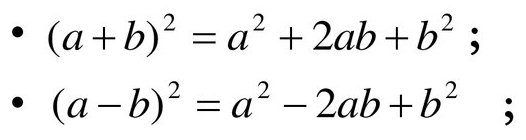 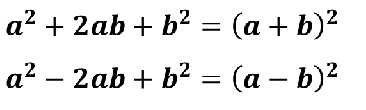 Как называются эти формулы? (ФСУ) Почему? Сокращённое умножение - это потому, что в самих формулах нет перемножения скобок и приведения подобных. Сокращены.) Сразу дан результат.Формулы сокращённого умножения крайне необходимы во всех разделах математики. Они применяются в упрощении выражений, решении уравнений, умножении многочленов, сокращении дробей, решении интегралов и т.д. и т.п. Короче, есть все основания разобраться с ними. Понять откуда они берутся, зачем они нужны, как их запомнить и как применять.б) раскрой скобки: (3k – 2m)2 ;(2n + p)2 ;Разложите на множители: 36x2  + 48xy + 16y2 25a2  - 30ab  + 9b2 ПРОВЕРКА:(3k – 2m)2 = 9k2 – 12km + 4m2 (2n + p)2  = 4n2 + 4np + p2 36x2  + 48xy + 16y2 =(6x + 4y)2 25a2  - 30ab  + 9b2 = (5a – 3b)2 Частные приемы быстрого счета:812 = (80 + 1)2 = 802 +2· 80 · 1 + 12 = 6400 +160 + 1 = 6561792 = (80 - 1)2 = 802 – 2 · 80 · 1 + 12 = 6400-160 + 1 = 6241С помощью новой формулы мы можем устно решать примеры такого типа: 69·71=4899 (к ним вернемся позже)Выполните умножение.Ответьте на вопросы:– Какие выражения получились в клетках? (многочлены)
– Что за многочлены получились в выделенных клетках? (Двучлены, представляющие разность квадратов выражений, которые перемножали)
– Какие сомножители участвовали в получении данных двучленов? (Отличающиеся лишь знаком перед вторым слагаемым)
– Запишите на доске эти равенства.(а + 5)(а – 5) = а2 – 25
(2 – а)(2 + а) = 4 – а2А теперь умножьте
(а + 1)(1 – а) = 1 – а2Выполняют умножение многочленов и заполняют столбики таблицы, работают в парахОтвечают на опросы, формулируют проблему и гипотезуПравильно заполнить таблицу, применив правило умножения многочленовПознавательные• осуществлять выбор наиболее эффективных способов решения задач в зависимости от конкретных условий;• устанавливает причинно-следственные связи;Коммуникативные:• аргументировать свою точку зрения, спорить и отстаивать свою позицию не враждебным для оппонентов образом; • задавать вопросы, необходимые для организации собственной деятельности и сотрудничества с партнёром;• осуществлять взаимный контроль и оказывать в сотрудничестве необходимую взаимопомощь4. Открытие нового знания Организация фронтальной работы– Скажите, чем отличаются эти сомножители? Прочитайте двучлен, который получился в результате произведения этих выражений.
– От чего зависит расположение квадрата одночлена в двучлене? (От его знака)
– Какую формулу можно записать, обобщив данные равенства?(а – в)(а + в) = а2 – в2Сформулируйте  тему урока и запишите её в тетради : Умножение разности двух выражений на их суммуЗапишите эту формулу в тетрадь. Прочитайте эту формулу. Кто затрудняется, может посмотреть правило на 172 стр. учебника. Проговорить правило друг другу.Находят решение проблемы - выводят формулу.Работа с учебником, проговаривание правилОбобщить ранее известные знания и применять их для вывода формулы разности квадратовПознавательные• устанавливает причинно-следственные связи;Регулятивные: • адекватно самостоятельно оценивать правильность выполнения действия и вносить необходимые коррективы в исполнение как в конце действия, так и по ходу его реализацииФИЗМИНУТКА МАСЛЕНИЦА ФИЗМИНУТКА МАСЛЕНИЦА ФИЗМИНУТКА МАСЛЕНИЦА ФИЗМИНУТКА МАСЛЕНИЦА ФИЗМИНУТКА МАСЛЕНИЦА ФИЗМИНУТКА МАСЛЕНИЦА 5. Первичное закреплениеОрганизация фронтальной работы1. Ребята, рассмотрите выражения, изображённые на экране(2а + в)(в – 2а) и 4а2 – в2(а2 – в)(а2 + в) и а4 + в2(4 – а2)(а2 + 4) и 16 – а4Скажите, между какими из них можно поставить знак равно, чтобы получилось тождество. Почему это равенство является тождеством?2. Вернемся к приемам быстрого счета: 69·71=4899(70 - 1 ) (70 + 1) = 702 - 12 = 4900 – 1 = 48993. №854 (г,з,и) (на доске). г) (х+3)(х-3)=х2-32=х2-9;з) (2а-3в)(3в+2а)=(2а)2-(3в)2=4а2-9в2;и) (8с+9d)(9d-8c)=(9d)2-(8c)2=81d2-64c2Устные ответыВыполняют в тетради и на доске письменные задания.Закреплять новые знания на примерах базового уровняРегулятивные: контроль, оценка, коррекция.Познавательные: умение структуризировать знания, выбор наиболее эффективных способов решения задач, рефлексия способов и условий действия.Коммуникативные: управление поведением партнера, контроль, коррекция, оценка действий партнера.6. Самостоятельная работа с самопроверкойВывожу на экран графический диктант(взаимопроверка карандашом)___да,  нет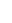 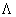  (5а – в)(5а + в)  = 25а2 – в2     (7n – 5)(5 + 7n) = 25 – 49n2 (100 – 1)(100 + 1) = 9999(3 – 2а)(2a+3) = 9 – 4a2(5 + х )2 = 25 + х2 (4 – п )2 = 16 – п2 Ответ на экране вывестиОтвет: ____ __Выполняют задания.Обмениваются тетрадями, осуществляют взаимопроверкуБольшинство учащихся должно справиться с предложенным графическим тестомРегулятивные: контроль, коррекция, выделение и осознание того, что уже усвоено и что еще подлежит усвоению, осознание качества и уровня усвоения;Личностные: самоопределение.7. ФизминуткаМАСЛЕНИЦА8. Включение знаний в системуОрганизация работы в группахРаботают самостоятельно с последующей проверкой по эталону1. №854 (д,е)2. №857 (б,г,з)Выполняют задания письменно в тетрадиКоммуникативные: осуществлять взаимный контроль и оказывать в сотрудничестве необходимую взаимопомощьРегулятивные:  адекватно самостоятельно оценивать правильность выполнения действия;осуществлять контроль, коррекцию, оценку действий партнёра, уметь убеждать9. Рефлексия Ребята, мы сегодня познакомились с новой формулой,  давайте проговорим формулу, изученную на уроке.Ребята, попробуйте ответить на вопрос, почему эта формула называется формулой сокращённого умножения?Учитель  подводит итоги урока, поднимите руку,Если вы считаете, что поняли тему урока, то зелёный шарЕсли вы считаете, что не достаточно усвоили материал, то желтый  шарЕсли вы считаете, что не поняли тему урока, то красный шар  Отвечают формулу, проговаривают правило.Должны дать ответ, что она упрощает процесс вычисленияРегулятивные: оценка-осознание уровня и качества усвоения; контрольКоммуникативные: умение с достаточной полнотой и точностью выражать свои мыслиПознавательные: рефлексия.10. Домашнее задание, оцениваниеп. 34, № 855, № 857 (ж – к), № 859 (г , д). 